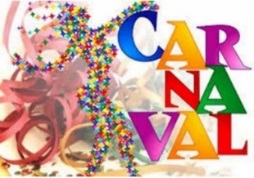 Beste kinderen, beste ouders en vrienden van De Krekel ,Als je er echt wat aandacht aan besteedt, kan je de prille lente al ontdekken ! Sneeuwklokjes staan te pronken in de tuin en de voorjaarsbloeiers in de bloembakken op school doen het goed ! Straks zetten we nog verdere stappen in de realisatie van onze binnentuin ! 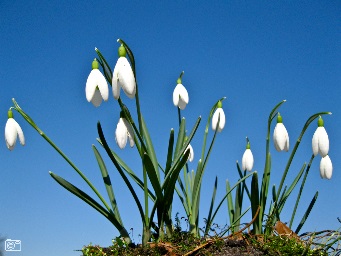 Naar jaarlijkse gewoonte vieren we op De Krekel ook carnaval ! Vanaf  kleuter 2 gaan we met gratis bussen naar de grote kinderstoet in Poperinge op vrijdagnamiddag 13 maart. De peuters en kleuter 1 blijven met juf Kristien op school. Dit jaar werken we zoveel mogelijk rond het thema SPROOKJES. Dit thema werd op de leerlingenraad voorgesteld. Je hoeft zeker géén speciale kledij te kopen hiervoor. Zoek maar in de kasten en probeer zo creatief mogelijk te zijn met alles wat daar hangt. Je mag die dag al vanaf ‘s morgens verkleed naar school komen. Wie meegaat naar de stoet, denkt er best aan om dikke kledij onder je carnavalskleren aan te trekken want het kan nog behoorlijk koud zijn…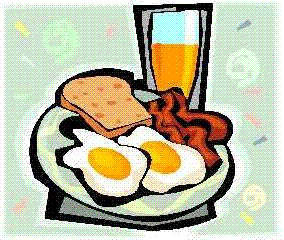 Humor ! Dit is het thema van de komende jeugdboekenweek op school. Aangezien we op De Krekel extra aandacht geven aan de lees-ontwikkeling, doen we graag hieraan mee. We openen op maandag 16 maart. In elke klas komt een pakket met nieuwe boeken. Er staan ook bibliotheekbezoeken gepland en er komen leesmomenten in de klas. En we gaan op school ook nog iets doen wat ons allemaal aan het lachen brengt ! Hahaha ! Alvast veel boeken- en lachplezier!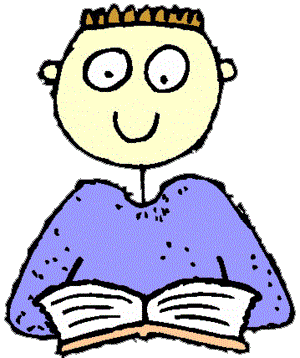 Heel graag nodigen wij iedereen uit op ons Krekelontbijt met bubbels op zondagmorgen 22 maart 2015 tussen 8u en 10u30 in het OC Karel De Blauwer. Inschrijven hiervoor kan heel gemakkelijk met het strookje, een mailtje of een telefoontje naar school. We brengen er een zeer gevarieerd ontbijt, dat je kan starten met een lekker glaasje cava ! Van harte welkom en alvast bedankt voor je steun aan De Krekel ! Met de op-brengst hiervan  kopen we speel-elementen voor op onze speel-plaats. Leuk nieuws !Wellicht zag je reeds ons gele spandoek aan de schoolmuur hangen ! Een schitterend cadeau van PubliX ( ouders van Daan en Tijl ) om extra promotie te maken ! Nogmaals hartelijk dank namens iedereen op en rond De Krekel ! 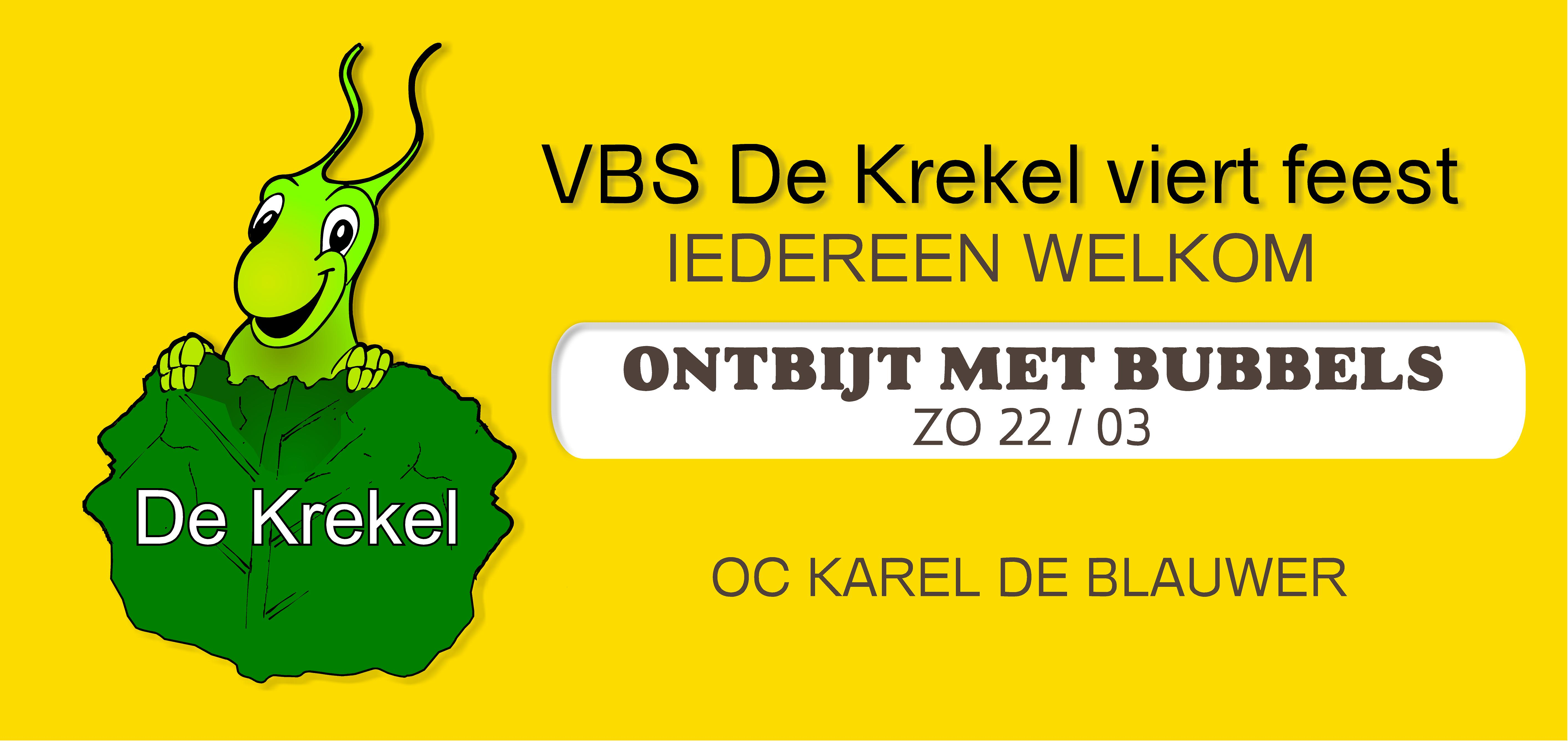 Op donderdag 20 maart doet De Krekel mee met de Kangoeroewedstrijd. Dat is een Vlaamse wiskunde-wedstrijd voor leerlingen van de tweede graad                  ( Springmuis ) en de derde graad ( Koala ). De kandidaten schreven zich op voorhand in, en krijgen straks een reeks denkoefeningen en moei-lijke raadsels voorge-schoteld. Alvast veel succes aan de vrijwillige deelnemers !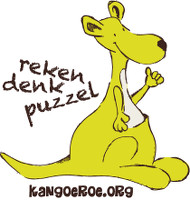 Tijdens de vastenperiode naar aanloop van Pasen, organiseren we op school een vastenactiviteit. Het wordt opnieuw een sponsoromloop voor kleuter en voor lager. Op donderdag 2 april organiseren we een kleine stratenloop voor het lager en een fietsparcours op de speelplaats voor de kleuters. De kinderen krijgen een sponsorbrief om de centjes voor Broederlijk Delen te verzamelen bij familie en vrienden. Warm aanbe-volen , maar natuurlijk volledig vrijblijvend !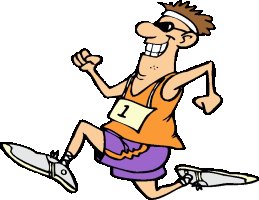 Diezelfde donderdagmorgen is er dan ook een Koffiestop. Je kan er vanaf 7u45 tot 8u45 een tas koffie drinken op de schoolstoep bij de poort. Met een zelfgekozen bijdrage steun je het werk van Broederlijk Delen. Sedert de krokusvakantie komt Lieve , onze kinderverzorgster, werken op vrijdagvoormiddag i.p.v. op maandag-voormiddag. Dit heeft te maken met extra uren die ze kan op-nemen in de school van  Westouter. 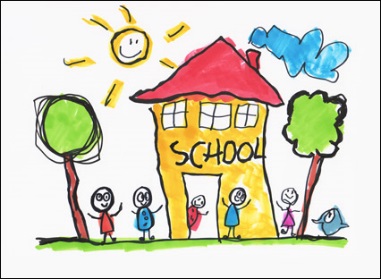 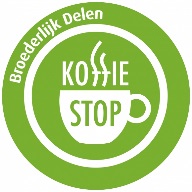 Tot en met 7 maart loopt in Vlaanderen de Week van de Vrijwilliger ! De ideale gelegenheid om alle vrijwilligers op De Krekel even in de kijker te plaatsen ! Denk maar aan de gemachtigde opzichters die elke morgen paraat staan om onze kinderen veilig over te steken ! Denk aan de mensen die onze kinderen elke week op maandagavond begeleiden in de huiswerkklas ! Denk ook aan de leden van ons oudercomité en onze schoolraad ! Zij komen af en toe ’s avonds op school bijeen om het leven op De Krekel te helpen organiseren ! Ook het kriebelteam mogen we niet vergeten ! En tenslotte een woordje van dank voor alle ouders die bereid zijn om , indien nodig , een ritje met de wagen te doen om onze kinderen naar een activiteit te voeren ! Van harte dank en proficiat !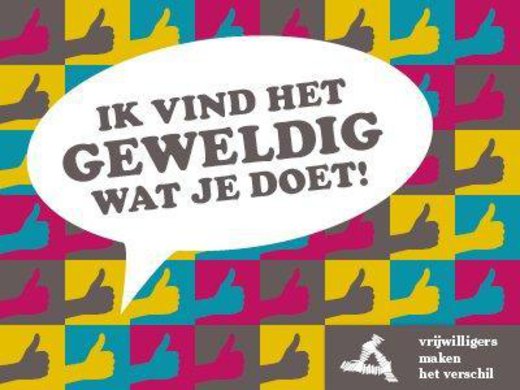 Onlangs namen we in het lager enkele oefeningen af (wiskunde, lezen, spelling) binnen ons leerlingvolg-systeem. Deze resultaten bespreek ik met elke leerkracht tijdens een overlegmoment en hierdoor kunnen we de zorg beter afstemmen. Als er problemen opduiken, nemen we ook contact met de ouders om samen te bespre-ken welke aanpak best werkt. Deze maand zitten we ook samen met de mensen van het CLB om deze zorg te bespreken en te verbeteren.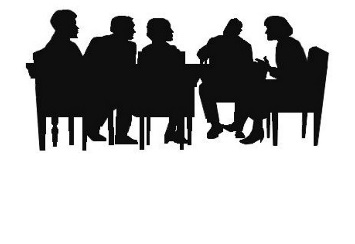 Ons driedaags bezoek aan Saint-Victor komt heel snel dichterbij ! Binnenkort komen we samen met het verbroederingscomité om het volledige programma in elkaar te steken. Ondertussen kozen de kinderen ook al een kamergenoot voor in het hotel en daarna volgt  nog een allerlaatste brief voor de deelnemers met enkele afspraken. Momenteel telt de groep 23 kinderen uit 5+6 , 16 begeleiders en enkele andere volwas-senen. In totaal reizen we met 50 mensen naar Saint-Victor ! Bon voyage !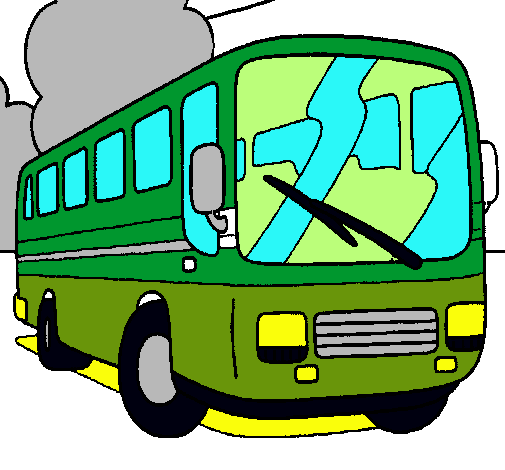 Tenslotte nog enkele weetjes op een rij :Het oudercomité deed onlangs een onverwachte controle op het dragen van de fluojas in kleuter en lager.Bewegingsjuf Linda blijft nog verder in ziekteverlof. Juf Ellen vervangt haar.Op donderdag en vrijdag 5 & 6 maart volg ik in Blankenberge een tweedaags congres voor directies rond vernieuwend basisonderwijs. Meester Jan vervangt mij gedurende die dagen voor dringende zaken.Voorlopig is Annick niet actief in de schoolopvang en wordt ze vervangen door Eddy. Een plekje reserveren doe je voorlopig niet via haar, maar via school. (057 300 626)Vanaf 9 maart is juf Laura op stage in K2 en K3, gedurende 3 weken. Daarna observeert ze een week in het 1ste leerjaar.Hieronder geef ik ook nog eens de belangrijke data van dit schooljaar. Gelieve die goed op je kalender te noteren.Mag ik vragen om ons een seintje te geven als er nieuwe gezinnen in jullie straat of buurt wonen ? Zo kunnen we hen een kennismakingsbezoekje brengen. Alvast bedankt voor jullie medewerking !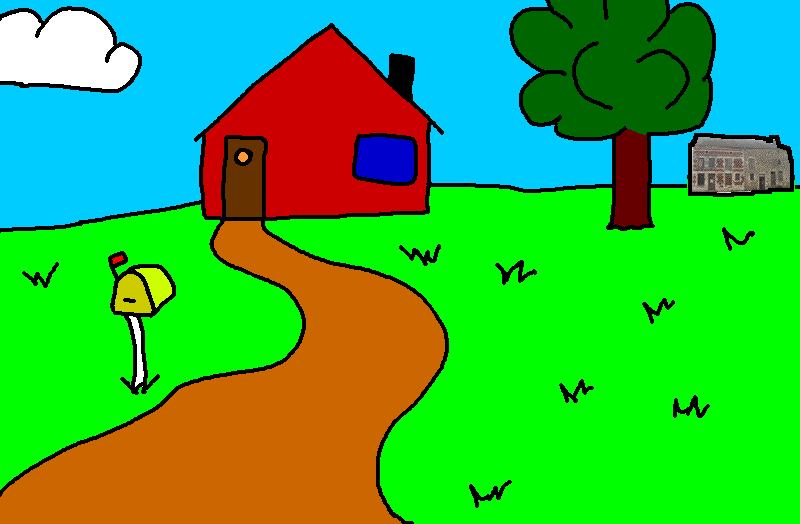 Beste groeten,Meester  GeertGELIEVE DIT BLAD HEEL ZICHTBAAR UIT TE HANGEN A.U.B.BEWEGINGSKALENDER MAART 2015               					                  SCHOOLKALENDER MAART 2015        In gele fluo : wijzigingen op het normale uurrooster wegens uitstappen, leerbezoeken, leerlingbesprekingen ,  …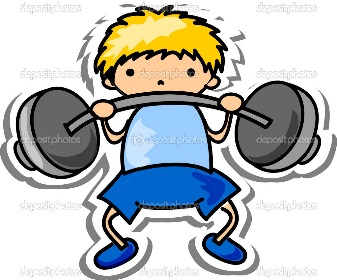 KREKELBRIEF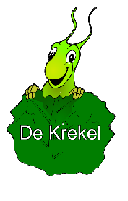 MAART 20156-8 apr 15Bezoek Saint-Victor voor L5 L6 25 apr 15Vormsel om 17u30 apr 15Vrije dag14 mei 15Eerste Communie om 10u4518 mei 15Schoolfotograaf (VM)28 mei 15Sportdag lager29 mei 15Sportdag kleuter18 juni 15Schoolreis kleuter23 juni 15Schoolreis lager 25 juni 15Oudercontacten kleuter + lager29 juni 15Tuinfeest met het oudercomité30 juni 1511u45 : Start vd zomervakantie DATUMGYMLESSENGYMLESSENGYMLESSENGYMLESSENGYMLESSENGYMLESSENGYMLESSENGYMLESSENGYMLESSEN8.409.3010.1010.3510.3511.0013.1014.0015.052 maPK1PK1L5L6L1L2L3L4K2K35 maL5PK1L3L4L3L4L3L4L1L2K2K3PK1L69 ma PK1PK1L3L4L5L6L1L2K2K312 ma L5PK1L3L4L3L4L3L4L1L2K2K3PK1L616 maPK1PK1L5L6L1L2L3L4K2K319 maL5PK1L3L4L3L4L3L4L1L2K2K3PK1L623 maPK1L5L6K2K3L3L4L1L226 maL5PK1L3L4L3L4L3L4L1L2K2K3PK1L630 maPK1L5L6L1L2L3L4K2K32 aprK2K3PK1L3L4L3L4L3L4L1L2Vastenactiviteit Vastenactiviteit Vastenactiviteit DATUM    ACTIVITEITKLASGROEP2 maStart van de vastenwerkingKl + Lag3 maTobo in OLVI Poperinge, NML5 + L65-6 maTweedaags congres BlankenbergeMeester Geert6 maRollebolle , NM, sporthal Pop.K2 K39 maTheater , VM , PoperingeAlles met de Bal,  NM, PoperingeStage juf LauraLeerlingbespreking met CLBNascholing PreziK1 K2L3 L4K2 K3LagerLeerkrachten 13 maKindercarnaval , stoet NMPK1 + rest16 maOpening jeugdboekenweekTheater , NM, PoperingeL5 + L619 maKangoeroewedstrijd wiskunde L3 4 5 6 Vrijwilligers20-21 maInfobeurs 12-jarigen PoperingeL6 + ouders22 maKrekelontbijt met bubbels , OC23 maLeerlingbespreking met CLBKleuter24 maSchoolraad , 19u3031 maLeerbezoek Lijssenthoek Poperinge , graf Albert Fettu , NM (Saint-Victor)L5 + L61 aprNascholing Co-teaching, VM, KortrijkMeester Geert2 aprKoffiestop en vastenactiviteitWitte Donderdag : bezinningsmomentLager 3 aprGoede Vrijdag : bezinningsmomentStart van de paasvakantie om 15u05Lager